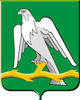   ГЛАВА ГОРОДСКОГО  ОКРУГА КРАСНОУФИМСКПОСТАНОВЛЕНИЕ  14.07.2014 г.              					                                             №   901 г. КрасноуфимскО внесении изменений в Постановление Главы городского округа Красноуфимск «Об утверждении административного  регламента по предоставлению муниципальной услуги  «Предоставление информации об организации дополнительного образования» в городском округе Красноуфимск» от 29.05.2013 г. № 614В целях  реализации  Федерального закона от 27.07.2010 года № 210-ФЗ «Об организации предоставления государственных и муниципальных услуг», исполнения подпункта «д» пункта 1 Указа Президента Российской Федерации от 27.07.2012 № 601 «Об основных направлениях совершенствования системы государственного управления», руководствуясь ст. 28, 48 Устава городского округа КрасноуфимскПОСТАНОВЛЯЮ:1.  Внести в Постановление Главы городского округа Красноуфимск  «Об утверждении административного  регламента по предоставлению муниципальной услуги  «Предоставление информации об организации дополнительного образования» в городском округе Красноуфимск» от 29.05.2013 г. № 614, следующие изменения и дополнения:1.1. подпункт 7) пункта 2.5.1.  раздела 2  Административного регламента по предоставлению муниципальной услуги «Предоставление информации об организации дополнительного образования» заменить словами «7) Федеральным законом от 29.12.2012 г. № 273-ФЗ «Об образовании в  Российской Федерации»;1.2. подпункт 8) пункта 2.5.1.  раздела 2  Административного регламента по предоставлению муниципальной услуги «Предоставление информации об организации дополнительного образования» исключить;1.3. пункт 2.2. Административного регламента по предоставлению муниципальной услуги «Предоставление информации об организации дополнительного образования» дополнить подпунктом 2.2.3. следующего содержания:«2.2.3.	Информация о муниципальной услуге предоставляется:-	в помещениях Муниципального органа управления образованием Управление образованием городского округа Красноуфимск (п.2.13.1. настоящего административного регламента), а также  на информационных стендах;-	по телефону сотрудниками Муниципального органа управления образованием Управление образованием городского округа Красноуфимск, ответственными за информирование;-	на официальном сайте Муниципального органа управления образованием Управление образованием городского округа Красноуфимск в сети Интернет (edu-kruf.ru);-	в федеральной государственной информационной системе «Единый портал государственных и муниципальных услуг (функций)» (gosuslugi.ru) (далее - Единый портал);-	в многофункциональном центре предоставления государственных и муниципальных услуг (далее – МФЦ) в г. Красноуфимск (отдел Государственного бюджетного учреждения Свердловской области "Многофункциональный центр" – филиал ГБУ СО «Многофункциональный центр» г.  Красноуфимск, по адресу: г. Красноуфимск, ул. Терешковой,4).                Информация предоставляется при личном обращении получателя (время получения ответа при индивидуальном устном консультировании не должно превышать 15 минут), по почте (в т.ч. электронной почте).».1.4. подпункт 2.13.5. пункта 2.13. раздела 2  Административного регламента по предоставлению муниципальной услуги «Предоставление информации об организации дополнительного образования» изменить и изложить в следующей редакции:«2.13.5. Порядок получения информации заявителями по вопросам предоставления муниципальной услуги, в том числе о ходе предоставления муниципальной услуги:Информация о муниципальной услуге является открытой и общедоступной. Информационное обеспечение предоставления муниципальной услуги осуществляется Управлением.Для получения информации по вопросам предоставления муниципальной услуги, в том числе о ходе предоставления муниципальной услуги,  заявители вправе обратиться:- в устной форме (по телефону, личное обращение)  в Управление, МФЦ;- в письменной форме (посредством почтовой связи или электронной почты, личного обращения, через официальный сайт Управления, Единый портал  в сети Интернет, через МФЦ).При личном обращении в МФЦ, а также по письменному обращению и по справочному телефону МФЦ  заявителям предоставляется следующая информация:1) о нормативных правовых актах, регулирующих предоставление муниципальной услуги;2) о перечне и видах документов, необходимых для получения муниципальной услуги;3) о местах нахождения и графиках работы уполномоченных органов, предоставляющих муниципальную услугу, и организаций, обращение в которые необходимо и обязательно для предоставления муниципальной услуги;4) о сроках предоставления муниципальной услуги;5) о порядке обжалования действий (бездействия) и решений, осуществляемых и принимаемых в ходе оказания муниципальной услуги;6) о ходе предоставления муниципальной услуги (для заявителей, подавших заявление и документы в МФЦ).»;1.5. подпункт 2.13.9. пункта 2.13. раздела 2  Административного регламента по предоставлению муниципальной услуги «Предоставление информации об организации дополнительного образования» дополнить абзацем следующего содержания:«В случае подачи заявления посредством многофункционального центра предоставления государственных и муниципальных услуг, в соответствии с п.2.6.4. настоящего административного регламента, прием заявления  осуществляет специалист МФЦ.Регистрация заявления для предоставления муниципальной услуги, производится в день их поступления в МФЦ (в случае, если заявление на предоставление муниципальной услуги подается посредством МФЦ).   Специалисты МФЦ осуществляют устное информирование и консультирование по вопросам предоставления муниципальной услуги.При получении муниципальной услуги через МФЦ выдачу заявителям (их представителям) результатов предоставления муниципальной услуги осуществляет специалист МФЦ.».2. Настоящее Постановление опубликовать в газете «Вперед» и на официальном сайте муниципального образования городской округ Красноуфимск.3. Постановление вступает в законную силу после его опубликования.4. Контроль исполнения настоящего Постановления возложить на заместителя главы городского округа Красноуфимск по правовым и организационным вопросам  Р.О. Шахбанова.Главагородского округа Красноуфимск                                    В.В. АртемьевскихСОГЛАСОВАНИЕ проекта постановления Главы городского округа Красноуфимск	Наименование постановления: «О внесении изменений в Постановление Главы городского округа Красноуфимск «Об утверждении административного  регламента по предоставлению муниципальной услуги  «Предоставление информации об организации дополнительного образования» в городском округе Красноуфимск» от 29.05.2013 г. № 614».Постановление  разослать: МО Управление образованием городского округа Красноуфимск__________________________________________________________________________________________________________________________________Исполнитель: Зам. начальника МО Управление образованием Вахрушева Е.А., тел. 2-48-94ДолжностьФамилия и инициалыСроки и результаты согласованияСроки и результаты согласованияСроки и результаты согласованияДата поступления на согласованиеДата согласованияЗамечания и подписьЗаместитель главы городского округа Красноуфимск по правовым и организационным  вопросамШахбанов Р.О.Начальник отдела  по социальной политикеЗакорюкина Е.Б.И.о. начальника МО Управление образованием городского округа КрасноуфимскВахрушева Е.А.Начальник отдела правовой работыГлазов А.В.